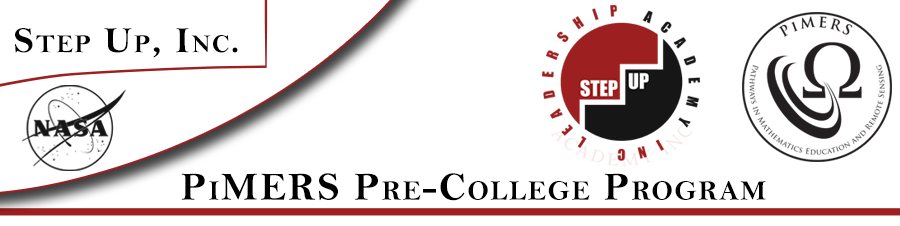 2017 PiMERS Pre-College Summer Schedule10am - noonNoon – 1pm1pm – 3pmAll Students should report to 229 Dixon Hall on the Campus of ECSU each day.All Students should report to 229 Dixon Hall on the Campus of ECSU each day.All Students should report to 229 Dixon Hall on the Campus of ECSU each day.All Students should report to 229 Dixon Hall on the Campus of ECSU each day.Wed, July 5thProgram OpeningDr. Linda Hayden
Dr. Darnell JohnsonCommander Warren Judge*Math Pre-TestLunch Seminar: PowerPointDana PooleDigital Camera: Dana ChandlerIntro to Globe: Angela Richardson Thu, July 6th Visit ECPI University Research Lab in Virginia Beach, VA Visit ECPI University Research Lab in Virginia Beach, VA Visit ECPI University Research Lab in Virginia Beach, VAFri, July 7thMath Application Session IDana PooleLunch Seminar: Dr. JonesMath Application Session IIDana PooleMon, July 10th Math SprintDana Chandler, Dana Poole and Angela RichardsonLunch Seminar: Aviation & RoboticsOrestes GoodenVisit STEM Lab, Dixon HallOrestes GoodenTue, July 11th Visit VASC in Hampton, VA & IMAX Film (Robots 3D)Visit VASC in Hampton, VA & IMAX Film (Robots 3D)Visit VASC in Hampton, VA & IMAX Film (Robots 3D)Wed, July 12th Intro to Robotics with Legos Steffi WalthallLunch Seminar: Coding & Software DesignSteffi WalthallRobotics with Legos: (Lab)Steffi Walthall, Justin Dobie & TeamThu, July 13th Robotics with Legos: (Lab)Steffi Walthall, Justin Dobie & TeamLunch Seminar: Reginald KelleyRobotics CompetitionSteffi Walthall, Justin Dobie & TeamFri, July 14th Open Lab Task Sheets DueClosing Program & Luncheon         Roger Hathaway and other guestClosing Program & Luncheon         Roger Hathaway and other guest